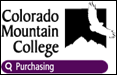 RFP 707-16PRocky Mountain Fen ResearchAddendum 001Issued May, 16th, 2016Below are the questions we have received from various parties with respect to this Request for Proposal, along with our response (indicated in red font).  Although we have endeavored to remove duplicate questions, we have presented the questions below in an unedited format.  We hope this is helpful to you in preparing your proposal.  Please remember that bids are due by 2:00 p.m. Mountain Time on 05/27/16. This addendum is number 001.  Please follow the submittal instructions carefully when submitting your proposal.  CMC is not able to accept a late submittal.  Remember to allow a few extra minutes for any technical difficulties all bids will be received at bids.coloradomtn.edu.We had a question from the contractors about bonding since this is a research project, not a normal construction project.  They weren’t sure how to bond it since it isn’t a normal “construction” project.  No bonding necessary if not construction.Is there any way to test the fen reaper to be sure that it can handle the dried out material at the harvest site?There is no time to test the fen reaper but Aurora does not anticipate any problems using the fen reaper to cut the dried out material based on their experience with the equipment.Are there specifications for the Fen Reaper?Please see Fen Reaper PowerPoint for specifications.Can the hay trucks be moved on the roads versus across the Hayden Ranch?No.  The trailers are hay loaf stack movers modified with side walls and are not licensed or street legal so using them on the highway would not be legal. They also have no suspension and have standard pin hitches to connect to the tractors.  The trailers will be driven by City of Aurora personnel and will follow the route previously established.We had a question regarding utility locates and on-site power.  The contractor will be required to obtain utility locates and temporary power.  There may be temporary power still available on the temporary power pole located at the north end of the big barn on the Hayden Ranch.Is water available for dust suppression?Water for dust suppression is available at a well on the Hayden Ranch property.  However, it pumps at 12 gallons per minute.  The City of Aurora is working to identify another source of water that would be more efficient for use as a supply for dust suppression. Information will be provided when available.Revised staging and stockpiling area.The area discussed during the site visit on upland soils west of the corral fence on the site of the old collapsed barn can be utilized for the staging and stockpiling. See attached Revised Stockpile map for exact location.CMC will be cleaning, scarifying and surface grading the area the week of May 16, 2016 to remove debris and trash.    Clarification of hours of operation on the Hayden Ranch.	Since several homes are located at the entrance to the Hayden Ranch, heavy truck traffic must be limited to the hours of 8 AM to 6:30 PM.  Work can begin at the harvest and receiver areas prior to 8 AM but no heavy equipment should be operated near the Hayden Ranch entrance and adjacent homes prior to 8 AM.Addition to Scope of Work – Repairing Asphalt at the entrance to the Hayden RanchAny damage caused by heavy truck traffic to the asphalt at the entrance to the Hayden Ranch will need to be repaired by the contractor at the end of the project.Information on change to Task 1 (CMC is responsible for this task)CMC will be bypassing the water from the spring creek via a ditch and directly back to the Arkansas River through the culvert under Highway 24 at the north end of the pond.